 a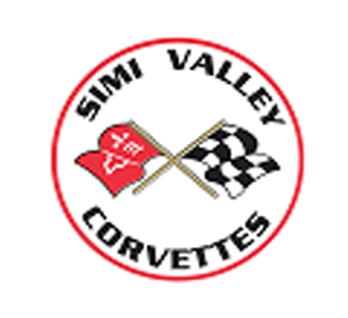 Simi Valley CorvettesMINUTES OF MEETING TUESDAY February 7, 2023Meeting called to order:   At 7:30pm, Skip started the meeting and welcomed everyone.  Thanks to Marilyn B.  for providing cookies.  Tonight’s cookie sales netted $55.00   Proceeds from bake sales go to help fund our charities.Count:  66 members present at the Senior Center,  3 members on Zoom.	(NEW ZOOM LOGON:  ID: 854 2143 0631 and Passcode: 597427)Trivia:  Liz started the meeting with a few trivia questions.  Winners (Steve R. and Dan D.) were reward with a box of candy.    Guest Speaker:  Savi, the owner of BVI Embroidery, introduced herself to all the new members and spoke to the new members about all of the various objects and apparel that she can create.  Various SVC members also showed their clothing and merchandise that they had purchased from her over the years.   (2513 Tapo Street 1, Simi Valley)  (1-805-522-9071)Approval of Minutes from Last Meeting:  Linda R., Secretary:  There was a couple of spelling and punctuation mistakes that were corrected in the previous agenda.  A motion from the floor to accept the minutes as corrected was made by Cheryl S., seconded by Mark B. and accepted by members present.  Continued thanks to Cathy and Bob S. for selling raffle tickets each meeting.  These proceeds help to fund our charities.Member Recognition & Celebrations, Introduction of Guests and New Members:   Liz P.  introduced the club’s new members, Stephanie Halo and Roger Noppe.  Stephanie does not own a corvette but she was joining as a friend of Steve A.   Roger Treasurer’s Report, Gregg B Treasurer:   We have $25,650.94 as our cash balance.  There is  $246.00 in the 2023 charity account.  There is $6,000.00 in the 2022 charity account that will be presented to our charities the next meeting.  Badge money netted $10.00.Club Business:Rydell Chevrolet - Skip:  Skip did not have any news from the agency at this time.  Steve C. stated that Rydell thanked the club for the goodies that were given to the employees.Charity News – Joanna:  Joanna reminded the club that a representative from each charity would be present at the next meeting to accept our club’s donation of $3,000.00 each.  She also mentioned that there is an upcoming Ladies Spring Charity Tea and Tea Cup Raffle on April 28., 2023.  There is a $25.00 donation that needs to be paid to Gregg, the treasurer.National Corvette Museum – Cheryl:  Cheryl denied any new updates on the NCM website at this time.Club Website – Patrick:  Patrick told the club that he welcomes photos of new members, cars and events.  Members may want to keep the link to the website handy since he is keeping the event list up to date.   The Website link is:  https://simivalleycorvettes.com/events/Past Runs & Events:       Feb. 4 (Sat.): Liz P. highlighted that 29 people enjoyed the movie “Eighty for Brady” and a delicious Mexican dinner at Don Cuco’s in Simi Valley.  A cake dessert was provided by Marcia Z. to celebrate the 81st birthday of her husband, Allen.        Feb. 5, 2023 (Sun):  Liz and Dale P. led 12 cars of hungry members to a lunch at a pizza restaurant in Long Beach called “Los Coyotes Pizza.”  The food and friends present made it a great afternoon.Upcoming Runs & Events:        Feb. 10,2023 (Fri):  Galentine’s Day Brunch for LADIES ONLY!  Brunch at 10am at home of Liz P.  Celebrate friendships with a homemade Galentine’s Day card that is signed by you, placed in an envelope and placed into a box.  Everyone will take a card.  RSVP by 2/5/23.     Feb. 17-19, 2023 (Fri):  R&R Trip to Cambria Pines Lodge for 2 nights.  Shopping, possible ride to a winery and/or Tin City.  A murder mystery is in the planning for the Cambria trip.  There will be a 50/50 raffle for charity.  It will cost $5.00 per car.  Whoever is closest to the exact time that Randy & Linda R. pull into the Cambria Lodge parking lot will win money.  There will be a wonderful Santa Maria dinner on Sat. night that will cost $65.00 pp. NO REFUND WILL BE MADE AFTER FEB. 10, 2023! (Leads: Dale / Liz P)     Feb. 26 (Sun.):  Bowling at Harley’s Valley Bowl.  3-5pm.  Cost is $20 cash pp.   Dinner to follow at Elvira’s Mexican or Red’s restaurant.   We pay as a group so give your $ to Bob S.  Price includes 2 hrs. of bowling, shoes & soft drinks.  (Leads:  Bob/Cathy S.)     Mar. 2-4, (Thurs):  Gambler’s Classic to Laughlin NV.  Hotel: Don Laughlin’s Riverside Resort.  Registration is available online.  No leader as yet.      Mar. 12 (Sun.):  Ethnic Dining:  Dinner at Alibaba Restaurant @ 4pm. (1464 Madera Rd., Simi Valley).  RSVP to Marilyn B.   (Lead:  Marilyn B.)      Mar. 17 (Fri.):  St. Paddy’s Day dinner at Junkyard.  Private room will be used for food, drinks, and fun.  Wear GREEN or be pinched.  Menu includes corned beef & cabbage, green beer, whiskey and bagpipes.  50 people max.  RSVP to Liz P.      Mar. 19 (Sun.):  Point Mugu Air Show.  Location – Naval Base in Ventura County.  A fabulous treat is that both the Blue Angels and the Thunderbirds will be performing.  Bring chairs & beverages and look to the skies for a great show.  (Leads:  Mark B. and Allen Z.)      Apr. 16 (Sun):  Horseback riding for 1 hour at Burbank Equestrian Center at 10:30am.  Cost is $49pp cash or $55pp credit card.  Lunch will follow at a local restaurant TBD.  (Lead:  Judy S.)      Apr. 16 (Sun):  Royal High School Car Show.  Registration online.     Apr. 28 (Fri):  Ladies Spring Charity Tea and Teacup Raffle.  This extravaganza will be at the home of Steve & Joanna R.  12-3pm.  $25pp.  Wear a spring bonnet.  Please pay the treasurer, Gregg.  (Hosted by the charity committee.)       May. 5-12 (Fri.):  Run to see the “Mighty Five” national parks of Utah.  8 night run.  Hotel info given by Patrick N.  1600 miles round trip.  It is suggested that everyone should get a National Park Pass.  (Leads: Patrick & Traci N, Dale & Liz P)  Assistants: Gregg & Jackie B.(The club voted to allot an additional $700.00 to the Mighty Five run to assist in covering miscellaneous needs of the trip.)         June 10 (Sat.):  Golf Tournament:  Golfing at Sinaloa Golf Course in Simi Valley at 10am.   A lunch will follow at 12pm. (possibly the Dugout restaurant.)       June 17 (Sat.):  Car show sponsored by Barry and Flo’s Westlake Calvary Church.  Barry will lead the run and further details to follow.      July 15, 2023 (Sat):  Corvette 70th Birthday Bash.  Dinner and party at Four Points Sheraton Hotel in Ventura.  There will be a “no host” bar, dinner (cost is $75pp) and dancing with a DJ.  Dress is casual.  Info on activities to follow.   (Leads:  Louie/Cheryl S.)  Cheryl is considering if our club may want to make a basket for an auction where the $ goes to a Veterans organization.        July 20-22, 2023 (Wed):  Boise Idaho Vette Fest Car Show.  Run leaves on Mon. 7/17/23 @ 9am. Stop to be made in Las Vegas (see 2 car museums-Shelby & Hot Rod.) and stay overnight at Marriott in Summerland.  The hotel will book for us and cost is $99.00 pp.  Tues will have visit to “Mob” museum in Eli NV and Wed arrive in Boise.  Club will stay at Riverside Hotel for $189 per night.  Homeward bound on Sun with each member going on their own schedule.    (Lead: Phil A. and Randy R. as mentor.)      Aug. 20 (Sun.):  Summer picnic at Lemon Park at 3pm.   Details to follow.       Oct. 5-7 (Thurs.):  Cambria Scarecrow Festival.  Sightseeing of all the great scarecrows (over 500 at this time) which are set up all over Cambria by citizens.  Fun, food and friends for fall !!  More details to come.  (Leads:  Maddy, Marilyn D., Linda, Joanna and Liz)     Oct. 28 (Sat):  Halloween party at home of Danielle B.  More details later.  Please consider joining a planning committee for this popular annual event.  We know you are dying to participate.      December Holiday Party:  Marilyn B. and Chery M. have volunteered to be the chairs for this year’s party.  If anyone has suggestions for the event, please contact either Marilyn or Chery and they will explore them.     Tour of Palm Springs aerospace museum: Date and details TBD.  (Leads: Steve A. & Bob S.)     Poppy Run:  Trip to see the gorgeous poppies in the Lancaster/Palmdale desert.  Approximately will be scheduled for mid March.  Lunch will follow at Crazy Ottos.       Aug. 22-28, 2024 (Tues.):  30th Caravan to National Corvette Museum.  More info to come.   NCM website updates are available.    (Lead:  Steve F.)     Ladies on the Town:  a monthly adventure to various sites with lunch to follow.  Lead:  Marilyn B.    Any lady may join the group.  Please contact Marilyn B. if you wish to get more information and/or join.  On Feb. 21, 2023 there is a tour of the Gene Autry Museum planned.  (4700 W. Heritage Way, LA.)  Arrive at 10am.  Docent starts tour at 10:15am.  Cost:  general admit $14, seniors 62+ $10.   Lunch is at Uncle Bernie’s restaurant at 12:30pm.  (17615 Ventura Blvd.)   Kathy T. and Traci N. will host the Feb. outing.  Please check the Facebook page for information.  RSVP Kathy T. via truevettes@gmail.com by 2/17/23.     Reminders:  Please give the sunshine committee (Nancy L and Flo L) info on any member who is ill, having surgery or has a special event in his/her life.  Also, please remember that Cathy S. needs to be notified of any run that a member wants to propose.  She keeps the master calendar and she will know if there is already a run or event for the day that is in question        Additional reminders:  Loretta has iron-on decals for sale that can be applied to tees and sweaters.  They are each $15.00    It was suggested that the club purchase a new iPad for use in providing Zoom to members who wish to attend the meeting at home.   Randy R. moved and Mark B. seconded this proposal and the members present voted to accept the motion to purchase.  Linda R. reminded the club that cookie bakers are needed for the remainder of the year.  Please sign up !!   It was acknowledged that Phil A’s godson, will be attending the next meeting to discuss Haggerty Insurance benefits available to our members.  Lastly, Steve F. announced that Bill Herold, the Captain of the SW Section for the 2024 NCM Caravan, will come to our next meeting to provide us an overview of the caravan experience and elaborate on the fun of joining the Caravan adventure.       Share the News:     Charlie Geiger (past member) died recently and May 25 will be his celebration of life.  A card from his family was read.  Skip and Marilyn B. returned from Quartzsite AZ driving a new 34 Ft. 2023 Tiffin Allegro motorhome that they purchased at the event.  Randy and Carolyn P. joined Skip & Marilyn at Quartzsite where Randy went on a shopping spree.  Gregg and Jackie B. also bought a 2016 34 Ft. Tiffin Allegro motorhome from Mike Thompson RV.  They will all enjoy their new rides this camping season !!Closing: Name Tag drawing:  Eric L. won the drawing  ($10.00) 50/50 Charity raffle drawing:  Peggy R.  and Liz P. each won $44.00.Meeting closed by Skip B. at 8:30pm.Next meeting will be on Tues. February 21, 2023.				Meet up places for runs:SIMI VALLEY:	The Corner Baker at the Simi  Valley Town Center  (1555 Simi Town Center Way, SV  93065),  (805-306-1892).	Jamba Juice at Simi Valley Town Center  (1555 Simi Town Center Way, SV, 93065)  (805- 584-9880)  Located at east end of Mall near Macy’s Mens Store.	Harley’s Simi Valley Bowl  ( 5255 Cochran St, SV,  93063)  Located south of Fwy 118 at corner of Stearns and Cochran.SAN FERNANDO VALLEY:	Porter Ranch Park & Ride lot:  118 fwy at Porter Ranch exit.  As you exit fwy, turn south and the lost is on the west side of the street.	Porter Ranch Starbucks:  Porter Ranch Town Center  (19759 Rinaldi St., Porter Ranch, 91326)  (818- 363-3384)  Located at eastern center of shopping mall by Ralphs.	Jack in the Box:  (11216 Tampa Ave, Northridge  91326)  (818-368-9941).  At the corner of Tampa  Ave. & Rinaldi St.	McDonald’s:  (11840 Balboa Blvd, Granada Hills, 91344)  (818-360-8859).  Located ½ mile north of the 118 fwy.Respectfully Submitted by:Linda R. – SecretarySimi Valley CorvettesSAVI/EMBROIDERY:  BVI Apparel  2513 Tapo St. #1, Simi   93063